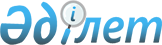 Об утверждении Инструкции "О конвоировании заключенных по требованию судов, следственных органов и перевозке осужденных, заключенных под стражу и психически больных лиц"
					
			Утративший силу
			
			
		
					Приказ Министра внутренних дел Республики Казахстан от 26 марта 1999 года N 146. Зарегистрирован в Министерстве юстиции Республики Казахстан 7.06.1999г. N 796. Утратил силу - приказом И.о. министра внутренних дел РК от 25.12.2004г. N 713


      Извлечение из приказа И.о. министра внутренних дел РК






                      от 25.12.2004г. N 713





 




      "В целях приведения ведомственных нормативных правовых актов в соответствие законодательству Республики Казахстан ПРИКАЗЫВАЮ:






      1. Признать утратившими силу приказы Министра внутренних дел Республики Казахстан:






      ...






      от 26 марта 1999 года N 146 "Об утверждении Инструкции "О конвоировании заключенных по требованию судов, следственных органов и перевозке осужденных, заключенных под стражу и психически больных лиц"...




   



      И.о. министра






      генерал-майор полиции".






--------------------------------------------------------------------





 






      1. Утвердить и ввести в действие Инструкцию "О конвоировании заключенных по требованию судов, следственных органов и перевозке осужденных, заключенных под стражу и психически больных лиц" (приложение N 1). 



      2. Главному управлению командующего внутренними войсками МВД Республики Казахстан, Департаменту уголовно-исполнительной системы, начальникам УВД г. Астаны и ГУВД г. Алматы, ГУВД-УВД областей и на транспорте обеспечить изучение и неукоснительное исполнение настоящей Инструкции. 



      3. Контроль за исполнением настоящего приказа возложить на первого заместителя командующего внутренними войсками МВД Республики Казахстан генерал-майора Джанасаева Б.Б. 


    Министр внутренних дел




     Республики Казахстан -




Командующий Внутренними войсками  



                                                Приложение № 1



                                     к приказу МВД Республики Казахстан 



                                         от 26 марта 1999 года № 146


                            


 Инструкция 






            о конвоировании заключенных по требованиям судов, 






              следственных органов и перевозке осужденных, 






            заключенных под стражу и психически больных лиц 






      1. Конвоирование заключенных из следственных изоляторов, тюрем, исправительных, воспитательных колоний, изоляторов временного содержания в суд, охрана их во время заседаний и отконвоирования их обратно в места заключения осуществляется: 



      1) в Верховный суд Республики Казахстан, областные суды и приравненные к ним суды и их выездные сессии по их заявкам - караулами внутренних войск, если для этих целей в пунктах несения боевой службы имеются подразделения внутренних войск специально предназначенные для конвоирования. В районные (городские) и приравненные к ним суды горрайорганами внутренних дел; 



      2) на заседания военной коллегии Верховного суда Республики Казахстан, в военный суд войск Республики Казахстан, военные суды гарнизонов - конвойными подразделениями внутренних войск МВД Республики Казахстан, в исключительных случаях в регионах, где отсутствуют конвойные подразделения внутренних войск, конвоирование осуществляется воинскими частями, при которых действуют военные суды; 



      3) осужденные, приговоренные к исключительной мере наказания, на заседания кассационной инстанции Верховного суда Республики Казахстан - особыми караулами от пункта приема до пункта назначения и обратно. 



      Конвоирование на заседания Верховного суда осуществляет воинская часть, обслуживающая Верховный суд Республики Казахстан. 



      2. Заявки о приеме судов для войскового обслуживания подаются в Главное Управление Командующего внутренними войсками МВД Республики Казахстан. Распоряжения соединениям и отдельным частям о приеме для обслуживания судов отдаются Министром внутренних дел Республики Казахстан - Командующим внутренними войсками. Областные, городские и районные суды, не обслуживаемые внутренними войсками, для обслуживания принимаются в соответствии с решениями начальников УВД областей. 



      3. С получением распоряжения о приеме для обслуживания суда, постоянного выездного заседания суда, создается межведомственная комиссия, в состав которой включаются представители войсковой части, соединения (ГУКВВ), горрайоргана внутренних дел и суда. По результатам ее работы составляется акт, в котором указывается: наименование суда (военного суда) и номер войсковой части; горрайорган внутренних дел, выделяющий наряд для поддержания правопорядка в здании суда и вблизи него; краткая характеристика залов судебных заседаний, камер для подсудимых, помещений, выделяемых для размещения личного состава на период проведения судебного процесса выездного заседания суда (военного суда); организация связи; порядок взаимодействия с администрацией суда, территориальным органом внутренних дел, подразделением внутренних войск. Акт согласовывается с соответствующими заинтересованными органами, утверждается командиром войсковой части и председателем суда (военного суда). Один экземпляр акта представляется в ГУКВВ МВД Республики Казахстан. 



      Временные места работы выездного заседания областного суда (военного суда) определяются председателем этого суда. Акт о приеме их не составляется. 



      4. К выполнению задач по конвоированию в суд воинская часть приступает после оборудования залов администрацией суда (военного суда) и мероприятий, предусмотренных актом межведомственной комиссии. 



      5. Прекращение конвоирования в суд производится по уведомлению председателем суда (военного суда) командира части, начальника горрайоргана внутренних дел. О прекращении конвоирования в суд командир части доносит по команде и издает приказ. 



      6. Помещения для содержания подсудимых (осужденных) выделяются судебным органом с расчетом обеспечения раздельного размещения мужчин и женщин, несовершеннолетних и взрослых, а также изолированного содержания лиц, которым запрещено общение между собой. 



      7. В служебных зданиях всех судов и в местах проведения их постоянных выездных заседаний силами и средствами судебных органов оборудуются камеры для содержания лиц, заключенных под стражу и осужденных, залов для заседания суда, помещений для размещения личного состава караула. Все служебные помещения должны содержаться в надлежащем порядке, своевременно ремонтироваться и иметь достаточное освещение. 



      8. Камеры для содержания подсудимых оборудуются скамейками, скрепленными с полом, металлическими решетками на окнах, прочными запорами на дверях. Двери блокируются охранно-тревожной сигнализацией, которая выводится в караульное помещение. В дверях проделываются смотровые окошки диаметром 10 см, оборудованные металлическими решетками. В помещениях оборудуются вентиляция и освещение. Выключатели устанавливаются снаружи камеры, около входной двери. Светоточки ограждаются сеткой и решеткой. Залы судебных заседаний оборудуются специальными стационарными металлическими заграждениями, отделяющими подсудимых от состава суда и присутствующих граждан. Место для содержания подсудимых в металлических заграждениях оборудуется скамьей, скрепленной с полом. На окнах специально оборудованных залов судебных заседаний, независимо от места их расположения, устанавливаются решетки. В пунктах проведения разовых выездных заседаний суда место для размещения подсудимых оборудуется переносным барьером, скрепленным с полом. При проведении сложных процессов выездные заседания проводятся в оборудованных залах судов. 



      9. В помещениях, отведенных для личного состава караула, устанавливается мебель (стол, стулья, табуретки, вешалки для верхней одежды, шкаф для посуды и продуктов питания, умывальник, бачок для питьевой воды), оборудуются телефонная связь с подразделением (частью) и двусторонняя звонковая сигнализация с постами в залах суда, у камер для подсудимых, на маршрутах движения караулов по лестничным маршам и у запасных выходов. Кроме того, лестничные марши и оконные проемы на пути следования караула блокируются сеткой типа "рабица", оборудование помещений, отведенных для личного состава караула, и обеспечение необходимым имуществом возлагается на администрацию суда. 



      10. Конвоирование осужденных, содержащихся в исправительных колониях, на судебные заседания судов осуществляется: из исправительных колоний до СИЗО (мест для кратковременного содержания задержанных) в пункты расположения суда - воинским подразделением, а предназначенным для конвоирования, из этих мест на заседания суда - силами горрайоргана внутренних дел, караулом внутренних войск. При проведении судебных заседаний непосредственно в исправительных колониях поддержание правопорядка и обеспечение безопасности состава суда и других присутствующих возлагается на начальника исправительной колонии и командира воинского подразделения. 



      11. Для каждого суда штабом части, горрайорганом внутренних дел разрабатывается и утверждается план охраны (схема охраны, табель постам, боевой расчет личного состава караула). В отдельных случаях при обеспечении судебных процессов разовых выездных заседаний в отдаленных от штаба части пунктах план охраны разрабатывается офицером штаба части (подразделения), прибывающим в этот пункт вместе с караулом, но обязательно до начала судебного процесса. В этом случае план вступает в силу без утверждения его командиром части. 



      Для обеспечения крупных и особо важных судебных процессов, особенно выездных заседаний судов, штабом части (горрайорганом внутренних дел) разрабатывается специальный план охраны, который согласовывается со старшим оперативным начальником и председателем суда. В этом плане при необходимости предусматривается выделение на период заседаний суда оперативных работников и личного состава КНБ, МВД. 



      12. Задачи по конвоированию лиц, заключенных под стражу, и осужденных в суд воинская часть (подразделение), горрайорган внутренних дел выполняют на основании письменных заявок суда, начальников мест заключения, следователей и дознавателей. 



      13. Заявка суда на конвоирование лиц, заключенных под стражу, и осужденных в судебные заседания направляется начальнику соответствующего места заключения (следственного изолятора, тюрьмы, исправительной, воспитательной колонии, изолятора временного содержания), в ГУКВВ МВД Республики Казахстан, командиру воинской части, начальнику горрайоргана внутренних дел с учетом получения ее не позднее чем за 5 суток до начала судебного процесса, и не позднее чем за 5 суток до отправления очередного караула по плановому железнодорожному (автодорожному, воздушному) маршруту. При переносе судебного заседания заявка на повторную доставку подсудимых может быть подана через начальника караула. 



      14. Когда суд и место содержания лиц, заключенных под стражу, осужденных, обслуживаемые воинской частью (подразделением), горрайорганом внутренних дел, находятся в разных населенных пунктах, между которыми движение караулов по плановым маршрутам не установлено, заявка суда о доставке заключенных направляется начальнику СИЗО, ИУ, ИВС, командиру воинской части (подразделения) или начальнику горрайоргана внутренних дел с учетом времени, необходимого для доставки указанных лиц на судебное заседание. Заявка на имя командира части (горрайоргана внутренних дел) является основанием для выделения караула, а на имя начальника СИЗО, ИУ, ИВС основанием для выдачи лиц, заключенных под стражу, и осужденных караулу. 



      15. В заявке на конвоирование, подписанной председателем суда, военного суда (председательствующим по делу судьей), и скрепленной гербовой печатью суда указывается: 



      1) фамилия, имя и отчество, год рождения подсудимого, по какой статье Уголовного кодекса обвиняется; 



      2) место содержания заключенного, осужденного, наименование следственного изолятора, тюрьмы, исправительной, воспитательной колонии, изолятора временного содержания; 



      3) место рассмотрения судебного дела, наименование судебного органа и пункта его дислокации; 



      4) срок доставки подсудимых в суд (дата, часы), а для Верховного суда Республики Казахстан и выездного заседания, в случае длительного рассмотрения дела, срок конвоирования в суд продлится согласно вновь поданной заявке на каждый день рассмотрения. 



      Если на судебное заседание вызываются в качестве свидетелей или обвиняемых лица, которые содержатся под стражей по другому делу, то это также указывается в заявке. 



      16. Судебный караул должен убыть из части, горрайоргана внутренних дел с таким расчетом, чтобы он имел возможность принять подсудимых в следственном изоляторе (тюрьме, колонии, ИВС) и доставить их в суд не позднее чем за 30 минут до начала судебного процесса. 



      17. С момента доклада начальника караула председательствующему в судебном заседании о доставке подсудимых в суд и до окончания судебного заседания все указания председательствующего в отношении содержания подсудимых и их конвоирования (в новое место проведения судебных следствий, для досмотра местности, вещественных доказательств и т.д.) для начальника караула являются обязательными. Начальник караула докладывает при этом командиру подразделения, начальнику горрайоргана внутренних дел о необходимости усиления караула и с прибытием временного караула организует конвоирование в указанное место. 



      18. Взятие под стражу нового лица в судебном заседании производится начальником караула по распоряжению председательствующего после оглашения об этом приговора или постановления суда. 



      19. Конвоирование осужденных, в том числе и лиц, вновь взятых под стражу, после окончания судебного процесса в места заключения начальник караула осуществляет на основании оформленной копии приговора или постановления суда. 



      В случаях, когда оформление копии из резолютивной части приговора (постановления) на осужденных, в том числе взятых под стражу во время судебного заседания, может задержать караул в суде, эти лица направляются в места заключения по получении от председательствующего выписки из приговора (постановления) суда с указанием установочных данных, заверенной печатью. 



      20. По устному разрешению председательствующего в судебном заседании начальник караула допускает переговоры подсудимого с его защитником, экспертом, прокурором и освидетельствование подсудимого врачом, при этом подсудимый из-под стражи не освобождается. Переговоры указанных лиц с подсудимым могут вестись на любом языке и проводятся, как правило, в свободной камере, во время перерыва в судебном заседании. 



      Свидание подсудимого (осужденного) с близкими родственниками в период, когда он числится за судом, разрешается председателем суда или председательствующим в судебном заседании, как правило, только во время нахождения заключенного в следственном изоляторе, тюрьме или колонии. Передачи для подсудимых в судебном учреждении не принимаются. 



      21. При вынесении оправдательного приговора или изменении судом меры пресечения подсудимого с освобождением его из-под охраны начальник караула немедленно освобождает это лицо в зале судебного заседания, при этом председательствующим делается соответствующая запись в заявке на конвоирование, которая заверяется печатью. 



      22. Сдача подсудимых и документов, полученных у председательствующего в судебном заседании, караулом по месту их содержания оформляется распиской дежурного по следственному изолятору (тюрьме, колонии, горрайорганов внутренних дел), в заявке караула и заверяется печатью. В заявку вносятся фамилии подсудимых (осужденных), взятых под стражу во время судебного процесса. 



      23. По прибытии в пункт работы выездной комиссии для заседания суда начальник караула уточняет у начальника горрайоргана внутренних дел вопросы, связанные с содержанием подсудимых в местах кратковременного содержания, обеспечением транспортными средствами для их конвоирования, приемом на временное хранение оружия от личного состава и размещением состава караула на время отдыха и на ночлег, а также меры по поддержанию общественного порядка в местах проведения судебных заседаний. Докладывает председательствующему в судебном заседании о доставке подсудимых, не высаживая их из автомобиля, осматривает помещение, отведенные для судебного заседания, личного состава караула и содержания подсудимых. Уточняет условия охраны в зале судебного заседания и маршруты конвоирования. Организует боевую службу караула в соответствии с планом охраны. 



      24. При переносе сроков судебного процесса выездного заседания, в перерывах между судебными заседаниями подсудимые сдаются под расписку в ближайший следственный изолятор, тюрьму или ИВС, горрайорган внутренних дел. При отсутствии такой возможности охрана осуществляется караулом, как правило, в том здании, где проходит судебный процесс. 



      В том случае, если подсудимые в пункты проведения выездных заседаний судов доставляются караулами по плановым маршрутам и сдаются в ИВС горрайоргана внутренних дел, а судебный караул прибывает отдельно, транспорт для доставки подсудимых в суд выделяет горрайорган внутренних дел. 



      25. По окончании судебного процесса осужденные сдаются караулом в места предварительного заключения, из которых они принимались для конвоирования. В тех случаях, когда караул должен следовать с выездным заседанием суда для рассмотрения дела в другие районы, осужденные сдаются в ближайший следственный изолятор, тюрьму либо в ИВС органа внутренних дел для дальнейшего конвоирования. Осужденные к исключительной мере наказания - смертной казни - после вынесения и объявления им приговора конвоируются в следственные изоляторы и тюрьмы, расположенные в областных центрах, а в отдельных случаях в другие учреждения МВД Республики Казахстан при наличии в них надлежащих условий для содержания этой категории осужденных. 



      26. На период рассмотрения дел выездными судебными заседаниями помещение для размещения личного состава караула и подсудимых, числящихся за судом, и в пути следования к пункту проведения судебного разбирательства возлагается на администрацию мест содержания лиц, заключенных под стражу, и осужденных, а в период нахождения в ИВС на горрайорган внутренних дел. 



      27. Суд направляет выписку из приговоров (постановлений), администрации мест заключения, где содержатся осужденные в день вынесения приговора. 



      Если в течение 120 часов выписка из приговора (постановления) не вручена, администрация мест заключения обязана немедленно сообщить председателю соответствующего суда. 



      28. Оперативно-режимный аппарат СИЗО, штабы воинских частей должны систематически информировать судебный караул о криминогенной обстановке среди подсудимых (осужденных). При получении данных о готовящемся побеге, нападении на состав суда или караула, попытках освобождения подсудимых другими лицами, совместно с председателем суда и администрацией СИЗО (тюрьмы) решать вопрос об усилении конвоя и переносе слушания дела в суд или СИЗО (тюрьмы). 



      Конвоирование, кроме женщин, лиц с явными признаками инвалидности и несовершеннолетних, из камер ИВС, спецавтомобиля до стационарных металлических заграждений залов судебных заседаний и обратно производится в наручниках. 



      29. Конвоирование осужденных из следственных изоляторов для отбывания наказания в исправительные колонии, тюрьмы и воспитательные колонии, а также из исправительных учреждений в следственные изоляторы в распоряжение органов дознания, следствия, прокуратуры и суда производится воинскими частями внутренних войск Республики Казахстан, предназначенными для конвоирования, по железным и автомобильным дорогам, воздушным путям сообщения. 



      30. Конвоирование осужденных с обменных пунктов плановых маршрутов, дислоцированных в областных центрах, в исправительные учреждения на расстояния до 50 км в светлое время суток производится без завоза в следственные изоляторы, а в пределах черты города - круглосуточно. 



      31. Основанием для конвоирования осужденных из мест отбытия наказания и содержания их в СИЗО (тюрьмах) является мотивированное постановление, утвержденное: 



      1) в органах комитета национальной безопасности соответственно начальником управления и отдела комитета национальной безопасности, начальником областного управления комитета национальной безопасности, начальником отдела военной контрразведки комитета национальной безопасности по военно-воздушным силам, противовоздушной обороне, пограничным и внутренним войскам, их заместителями, санкционированное прокурором по поднадзорности; 



      2) в органах внутренних дел соответственно начальником управления (отдела) МВД Республики Казахстан, начальником УВД области или их заместителями, санкционированное прокурором по поднадзорности; 



      3) в органах прокуратуры соответственно начальником управления (отдела) Генеральной прокуратуры Республики Казахстан, прокурором области, Главным Военным прокурором, подчиненным ему военными прокурорами или заместителями указанных лиц. 



      32. Постановление органов внутренних дел, комитета национальной безопасности, налоговой полиции и прокуратуры, а также определение судов по конвоированию, направляются непосредственно по месту содержания осужденных в двух экземплярах; один экземпляр является основанием для выдачи заключенного караулу и остается в делах места заключения, а другой - приобщается к личному делу осужденного и служит основанием для сдачи заключенного в пункте назначения. 



      33. Администрация места заключения при получении документа на конвоирование осужденного немедленно организует его отправку в пункт назначения в установленном порядке. В случае, если отправить заключенного в установленный срок не предоставляется возможным, по не зависящим от администрации места заключения причинам, об этом немедленно уведомляется орган дознания, следствия, прокуратуры или суда, в распоряжение которого должен быть доставлен заключенный, а также командир воинской части, от которого выделяется караул. 



      34. Конвоирование заключенных по заявкам органа дознания, следствия, прокуратуры и суда самолетом производится в случаях: 



      а) особой срочности; 



      б) невозможности использования других средств передвижения и на большие расстояния. 



      Конвоирование заключенных самолетом производится по разрешению Министра Внутренних дел Республики Казахстан - Командующего Внутренними войсками. 



      35. Осужденные, поступившие в следственные изоляторы по вызову органа дознания, следствия, прокуратуры или суда, по миновании надобности должны быть возвращены в места отбывания наказания, откуда они прибыли, а в случае изменения судом вида режима, отправлены в установленном порядке в исправительные колонии (тюрьму) с соответствующим видом режима. 



      36. Перевозка психически больных, подлежащих принудительному лечению, а также лиц с временным расстройством душевной деятельности по решению суда и постановлению прокурора из следственных изоляторов и тюрем, а также из психиатрической больницы исправительной колонии для осужденных осуществляется: 



      а) в Республиканскую психиатрическую больницу специализированного типа с интенсивным наблюдением Комитета здравоохранения Министерства образования, культуры и здравоохранения Республики Казахстан по плановым железнодорожным маршрутам - караулами Внутренних войск МВД Республики Казахстан в сопровождении медицинских работников учреждений- отправителей; от больниц-отправителей до обменных пунктов и от обменных пунктов до больниц-получателей силами и средствами учреждений- отправителей и получателей; 



      б) в психиатрические больницы с обычным наблюдением на общих основаниях силами и средствами учреждений-отправителей. 



      37. Перевозка психически больных, находящихся в психиатрических больницах с обычным наблюдением, совершивших общественно-опасные деяния в болезненном состоянии, подлежащих принудительному лечению по решению суда, психиатрические больницы со строгим наблюдением осуществляется силами и средствами больниц-отправителей в сопровождении сотрудников органов внутренних дел по месту дислокации больниц-отправителей. 



      38. Перевозка психически больных из больниц со строгим наблюдением в психиатрические больницы аналогичного типа по согласованию с Министерствами здравоохранения стран СНГ осуществляется силами и средствами больниц-отправителей в сопровождении работников органов внутренних дел, осуществляющих охрану этих больниц: 



      а) до следственного изолятора по месту дислокации больниц силами и средствами больниц-отправителей в сопровождении сотрудников органов внутренних дел, осуществляющих охрану этих больниц, а далее по плановым маршрутам - караулами внутренних войск МВД Республики Казахстан в сопровождении медицинских работников. 



      39. Перевозка психически больных из психиатрических больниц со строгим наблюдением в психиатрические больницы с обычным наблюдением по месту жительства больного осуществляется силами и средствами больниц- отправителей. 



      40. Перевозка психически больных, не имеющих постоянного места жительства и опекунов, осуществляется силами и средствами больниц- отправителей по согласованию с Комитетом здравоохранения Министерства образования, культуры и здравоохранения Республики Казахстан. 


Департамент уголовно-исполнительной системы 




       при МВД Республики Казахстан


					© 2012. РГП на ПХВ «Институт законодательства и правовой информации Республики Казахстан» Министерства юстиции Республики Казахстан
				